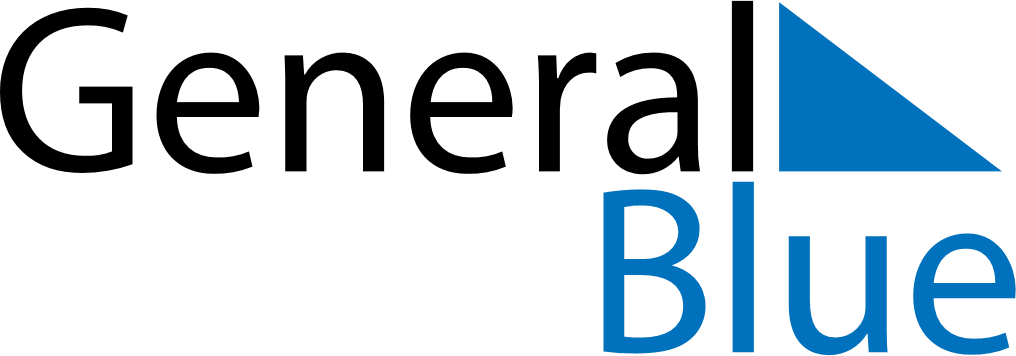 October 2024October 2024October 2024October 2024October 2024October 2024Nove Straseci, Central Bohemia, CzechiaNove Straseci, Central Bohemia, CzechiaNove Straseci, Central Bohemia, CzechiaNove Straseci, Central Bohemia, CzechiaNove Straseci, Central Bohemia, CzechiaNove Straseci, Central Bohemia, CzechiaSunday Monday Tuesday Wednesday Thursday Friday Saturday 1 2 3 4 5 Sunrise: 7:04 AM Sunset: 6:43 PM Daylight: 11 hours and 38 minutes. Sunrise: 7:06 AM Sunset: 6:41 PM Daylight: 11 hours and 35 minutes. Sunrise: 7:07 AM Sunset: 6:39 PM Daylight: 11 hours and 31 minutes. Sunrise: 7:09 AM Sunset: 6:36 PM Daylight: 11 hours and 27 minutes. Sunrise: 7:10 AM Sunset: 6:34 PM Daylight: 11 hours and 23 minutes. 6 7 8 9 10 11 12 Sunrise: 7:12 AM Sunset: 6:32 PM Daylight: 11 hours and 20 minutes. Sunrise: 7:13 AM Sunset: 6:30 PM Daylight: 11 hours and 16 minutes. Sunrise: 7:15 AM Sunset: 6:28 PM Daylight: 11 hours and 12 minutes. Sunrise: 7:17 AM Sunset: 6:26 PM Daylight: 11 hours and 9 minutes. Sunrise: 7:18 AM Sunset: 6:24 PM Daylight: 11 hours and 5 minutes. Sunrise: 7:20 AM Sunset: 6:21 PM Daylight: 11 hours and 1 minute. Sunrise: 7:21 AM Sunset: 6:19 PM Daylight: 10 hours and 57 minutes. 13 14 15 16 17 18 19 Sunrise: 7:23 AM Sunset: 6:17 PM Daylight: 10 hours and 54 minutes. Sunrise: 7:25 AM Sunset: 6:15 PM Daylight: 10 hours and 50 minutes. Sunrise: 7:26 AM Sunset: 6:13 PM Daylight: 10 hours and 46 minutes. Sunrise: 7:28 AM Sunset: 6:11 PM Daylight: 10 hours and 43 minutes. Sunrise: 7:29 AM Sunset: 6:09 PM Daylight: 10 hours and 39 minutes. Sunrise: 7:31 AM Sunset: 6:07 PM Daylight: 10 hours and 36 minutes. Sunrise: 7:33 AM Sunset: 6:05 PM Daylight: 10 hours and 32 minutes. 20 21 22 23 24 25 26 Sunrise: 7:34 AM Sunset: 6:03 PM Daylight: 10 hours and 28 minutes. Sunrise: 7:36 AM Sunset: 6:01 PM Daylight: 10 hours and 25 minutes. Sunrise: 7:38 AM Sunset: 5:59 PM Daylight: 10 hours and 21 minutes. Sunrise: 7:39 AM Sunset: 5:57 PM Daylight: 10 hours and 18 minutes. Sunrise: 7:41 AM Sunset: 5:55 PM Daylight: 10 hours and 14 minutes. Sunrise: 7:42 AM Sunset: 5:53 PM Daylight: 10 hours and 10 minutes. Sunrise: 7:44 AM Sunset: 5:52 PM Daylight: 10 hours and 7 minutes. 27 28 29 30 31 Sunrise: 6:46 AM Sunset: 4:50 PM Daylight: 10 hours and 3 minutes. Sunrise: 6:47 AM Sunset: 4:48 PM Daylight: 10 hours and 0 minutes. Sunrise: 6:49 AM Sunset: 4:46 PM Daylight: 9 hours and 56 minutes. Sunrise: 6:51 AM Sunset: 4:44 PM Daylight: 9 hours and 53 minutes. Sunrise: 6:52 AM Sunset: 4:42 PM Daylight: 9 hours and 50 minutes. 